КУБАНЬ – КРАЙ СИЛЬНЫХ, УМНЫХ, ТРЕЗВЫХ!Уважаемые жители Апшеронского района!Приглашаем Вас принять участие в культурно-массовых мероприятиях.Не оставайтесь равнодушными к проблеме наркомании!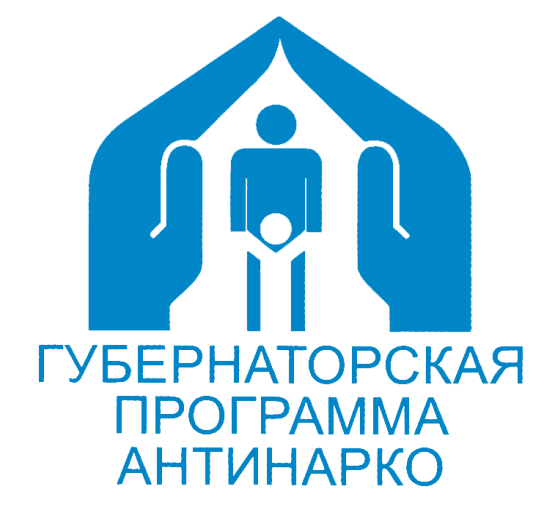 В учреждениях молодежной политикиВ учреждениях образованияВ учреждениях культурыВ учреждениях физкультуры и спорта№п/пНазвание мероприятияМесто проведения(поселение, улица, номер строения, учреждения)Время проведения1.Мероприятие пропагандирующее ЗОЖ «Весёлые старты»Апшеронский район, ст. Кубанская,ул. Школьная 10 А(летняя дворовая площадка ст.Кубанская)22.07.2016 г.18-00№п/пНазвание мероприятияМесто проведения(поселение, улица, номер строения, учреждения)Время проведения1.«Жить здорово!»,флешмобс. Черниговское ул. Гагарина, 4 МБОУСОШ № 1101.07.1610.002.Спортивное мероприятия для младших школьников «Мы здоровы! Мы сильны!»Апшеронский район, г.Апшеронск,ул. Пролетарская, 62 МБОУСОШ № 405.07.1610.003.«Здоровью гимн поём всегда!», показ социального ролика, кроссАпшеронский район, г.Апшеронск, ул. Ленина, 47 МАОУЛ № 105.07.1611.004.«Если с другом вышел в путь….»Апшеронский район, г.Апшеронск,ул. Ленина, 74 МБОУСОШ № 206.07.1609.305.Спортивные эстафеты«Самый сильный, самый ловкий!»Апшеронский район, г. Хадыженск,ул. Аэродромная, 43а МБОУСОШ № 1507.07.1611.006.«Путешествие на планету здоровье»Апшеронский район, г.Апшеронск,ул. Репина, 51МБОУСОШ № 1808.07.1609.007.Эстафеты «Летние каникулы-здоровые каникулы!»Апшеронский район, ст.Кабардинская, пер. Тихий, 3 МБОУООШ № 2328.07.1610.008.«Мы – здоровое будущее страны» (Конкурс рисунков на асфальте)Апшеронский район, г.Апшеронск,ул. Комарова, 76 МБОУГ № 529.07.1610.009.«Эстафета здоровья»Апшеронский район, п. Ерик,ул. Школьная, 18 МБОУСОШ № 1029.07.1610.00-11.00№п/пНазвание мероприятияМесто проведения(поселение, улица, номер строения, учреждения)Время проведения1.«Путешествие по дорогам здоровья», познавательный часАпшеронский район, с.Вперед,ул.Кимовская,51МКУ «Централизованная библиотечная система» Кубанского сельского поселения  04.07.2016г.11-002.«Мы вместе» - нет наркотикам!», тематическая  беседа на летней площадкеАпшеронский район, ст.Кубанская, ул.Красная,28  МКУ «Сельский дом культуры» Кубанского сельского поселения04.07.2016г.12-003.«Здоровый образ жизни — шанс сохранить себя»,час здоровьяАпшеронский район, ст.Куринская,ул.Новицкого,103 МКУ «Социально-культурное объединение» Куринского сельского поселения Куринская сельская библиотека 05.07.2016г.14-004.«Семейные заповеди здоровья»,час откровенного разговораАпшеронский район, ст.Кубанская, ул.Красная,20 Центральная библиотека МКУ «ЦБС» Кубанского сельского поселения05.07.2016г.12-205.«Мы живем в мире, где есть наркотики», информационный час, показ социального роликаАпшеронский район, г.Хадыженскул.Первомайская,128МБУ «Хадыженский городской Дом культуры» ГДК07.07.2016г.20-006.«Я нарисую жизнь», конкурс детского рисункаАпшеронский район, ст.Линейная МКУ «Социально-культурное объединение» Тверского сельского поселения СК 07.07.2016г.14-007.«Жить — это здорово!»,тематическая программа,  показ социального ролика, анкетированиеАпшеронский район, с.Черниговское,ул.Шоссейная,б/н МКУ «Социально-культурное объединение» Черниговского сельского поселения09.07.2016г.18-008.«Алкоголь или здоровье», тематическая беседа для молодежи, показ социального роликаАпшеронский район, ст.Новые Поляны,ул.Советская, 1а МКУ «Сельский Дом культуры» Новополянского сельского поселения СДК 09.07.2016г.17-009.«Здоровая семья — здоровая страна»,игровая программаг.Апшеронск,пос.ГРЭС, 4 аМуниципальное казенное учреждение культуры Апшеронского городского поселения Апшеронского района«Централизованная библиотечная система»Апшеронская городская библиотека №412.07.2016г.12-0010.«Спортом занимайся - силы набирайся!», спортивное мероприятие, показ социального роликаАпшеронский район, ст.Нижнгородская,ул.Центральная,47МКУ «»Культуры, библиотечного обслуживания населения и  туризмаНижегородского сельского поселения13.07.2016г.11-0011.«Изменим жизнь вокруг нас», тематическая беседа для подростков Апшеронский район,ст.Кабардинскаяул.Ленина,43МКУ «Сельский Дом культуры» Кабардинского сельского поселения СДК 14.07.2016г.16-0012.«На старт!», спортивно-познавательная программаФилиал №1 «Детская библиотека» муниципального бюджетного учреждения «Централизованная библиотечная система» Хадыженского городского поселенияул.Ленина,6915.07.2016г.18-0013.«Подросток в семье»,тематическая программа, показ социального роликаАпшеронский район, ст.Тверская,ул.Советская, 5 Тверская сельская библиотека муниципального казенного учреждения культуры «Централизованная библиотечная система» Тверского сельского поселения15.07.2016г.12-0014.«Новое поколение говорит нет-наркотикам!», тематическая программа, показ социального роликаАпшеронский район, ст.Куринскаяул.Новицкого, 103МКУ «Социально-культурное объединение» Куринского сельского поселения СДК 16.07.2016г.11-0015.«Спорт- это жизнь, это радость, это здоровье», литературно-игровая программаАпшеронский район, г.Апшеронск,ул.Краснознаменная,28Муниципальное казенное учреждение Апшеронского городского поселения Апшеронского района«Централизованная библиотечная система»Апшеронская городская библиотека №317.07.2016г.11-0016.«Независимость», кинолекторий для детей летней площадкиАпшеронский район, г.Апшеронск,ул.Ленина,28МАУ «Районный Дом культуры»18.07.2016г.11-3017.«Мы за здоровый образ жизни», акция о вреде наркотиков, показ социального ролика «Право на жизнь»Апшеронский район, пос.Нефтегорск,ул.Советская,72 МКУ «Социально-культурное объединение» Нефтегорского городского поселения ДК 27.07.2016г.13-00№п/пНазвание мероприятияМесто проведения(поселение, улица, номер строения, учреждения)Время проведения1.Всекубанский турнир по уличному футболу на Кубок губернатора Краснодарского края среди детских дворовых командг.Апшеронск,ул. Спорта, 2 стадион «Труд»04.07.201610-00 2.Всекубанский турнир по уличному футболу на Кубок губернатора Краснодарского края среди детских дворовых командг.Апшеронск,ул. Спорта, 2 стадион «Труд»05.07.201610-00 3.Всекубанский турнир по уличному футболу на Кубок губернатора Краснодарского края среди детских дворовых команд г.Апшеронск,ул. Спорта, 2 стадион «Труд»06.07.201610-00 